Task: Create an information poster about France or GermanyYou could include: Basic information about the country – e.g. where it is located/ how many people live thereWhat the country is famous for? What you can do when you visit there?Which famous people come from there? Key words/ phrases in French/ GermanWhat are the most famous foods/drinks? 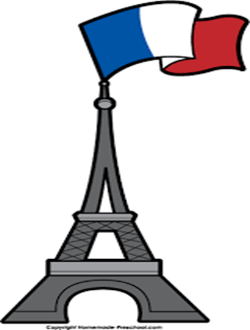 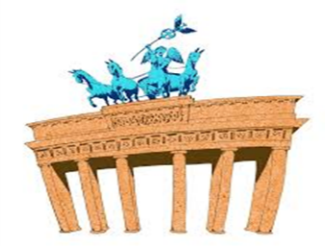 